Half term 1Half term 2Half term 3Half term 4What will be learning?Teacher 1 Pure Chapter 5 – RadiansPure Chapter 6 – Trigonometric functionsPure Chapter 7 – Trigonometry and modellingTeacher 2Applied Chapter 1 – Regression, correlation and hypothesis testingApplied Chapter 2 – Conditional probabilityApplied Chapter 3 – The normal distributionWhy this? Why now?Radians and Year 2 Trigonometry are needed before looking at Parametric Equations and Year 2 Differentiation and Integration.Key Words: Sector SegmentcotseccosecarcsinarccosarctanCompound angleDouble angle Product moment correlation coefficientIntersectionUnionComplementContinuity correctionHelpful hintsMake sure you learn your formulas for arc length and sector are…a or know how to work them out…they are not given in the formula booklet.Make sure you know your double angle formulas and tan, sec, cot and cosec equations linked to Pythagoras theorem… or know how to work them out…write them down at the beginning of any exam…they are not given in the formula bookletHelpful hintsMake sure you learn your formulas for arc length and sector are…a or know how to work them out…they are not given in the formula booklet.Make sure you know your double angle formulas and tan, sec, cot and cosec equations linked to Pythagoras theorem… or know how to work them out…write them down at the beginning of any exam…they are not given in the formula bookletKey Words: Sector SegmentcotseccosecarcsinarccosarctanCompound angleDouble angle Product moment correlation coefficientIntersectionUnionComplementContinuity correctionWhat opportunities are there for wider study? Try being a Climate Scientist:https://amsp.org.uk/resource/Estimating-and-reasoning Try being an Actuary:  https://amsp.org.uk/resource/risk What opportunities are there for wider study? Try being a Climate Scientist:https://amsp.org.uk/resource/Estimating-and-reasoning Try being an Actuary:  https://amsp.org.uk/resource/risk Key Words: Sector SegmentcotseccosecarcsinarccosarctanCompound angleDouble angle Product moment correlation coefficientIntersectionUnionComplementContinuity correctionHow will I be assessed? Topic test 1 (Pure Chapter 1, 3 and 4)Topic test 2 (Applied Chapter 1 and 2)Topic test 3 (Pure Chapter 2 and 5)How will I be assessed? Topic test 1 (Pure Chapter 1, 3 and 4)Topic test 2 (Applied Chapter 1 and 2)Topic test 3 (Pure Chapter 2 and 5)Key Words: Sector SegmentcotseccosecarcsinarccosarctanCompound angleDouble angle Product moment correlation coefficientIntersectionUnionComplementContinuity correctionWhat will be learning?Teacher 1 Pure Chapter 12 – VectorsPure Chapter 8 – Parametric equationsTeacher 2Pure Chapter 9 – DifferentiationWhy this? Why now?The Pure Year 2 Vectors work leads on to Year 2 Mechanics started next half term.Key Words: Unit vectorCartesian Domain RangeSmall anglesChain ruleProductQuotient ruleConcaveConvexPoint of inflectionHelpful hintsAlways use column vectors to do your workings instead of leaving in terms of I, j and kHelpful hintsAlways use column vectors to do your workings instead of leaving in terms of I, j and kKey Words: Unit vectorCartesian Domain RangeSmall anglesChain ruleProductQuotient ruleConcaveConvexPoint of inflectionWhat opportunities are there for wider study? See these applications of calculus in everyday life:https://www.byjusfutureschool.com/blog/the-application-of-calculus-in-everyday-life/What opportunities are there for wider study? See these applications of calculus in everyday life:https://www.byjusfutureschool.com/blog/the-application-of-calculus-in-everyday-life/Key Words: Unit vectorCartesian Domain RangeSmall anglesChain ruleProductQuotient ruleConcaveConvexPoint of inflectionHow will I be assessed?  Topic test 4 (Pure Chapter 6, 7 and 12) Topic test 5 (Applied Chapter 3)How will I be assessed?  Topic test 4 (Pure Chapter 6, 7 and 12) Topic test 5 (Applied Chapter 3)Key Words: Unit vectorCartesian Domain RangeSmall anglesChain ruleProductQuotient ruleConcaveConvexPoint of inflectionWhat will be learning?Teacher 1 Applied Chapter 5 – Forces and FrictionApplied Chapter 6 – ProjectilesApplied Chapter 7 – Applications of forces (parts of)Teacher 2Pure Chapter 10 – Numerical methodsPure Chapter 11 – Integration (started)Why this? Why now?Pulling everything Mechanics and Pure wise from the past 2 years together with Applications of Mechanics and Integration.Key Words: Coefficient of frictionHorizontal componentVertical componentConstant velocityConstant accelerationIterativeNewton-Raphson formulaHelpful hintsMechanics – a good diagram is key to succeed – make sure you have included all the relevant forces and split those that need to be in to parallel and perpendicular components through drawing a right-angled triangle.Helpful hintsMechanics – a good diagram is key to succeed – make sure you have included all the relevant forces and split those that need to be in to parallel and perpendicular components through drawing a right-angled triangle.Key Words: Coefficient of frictionHorizontal componentVertical componentConstant velocityConstant accelerationIterativeNewton-Raphson formulaWhat opportunities are there for wider study? Try working in Orthotics and Prosthetics:https://amsp.org.uk/resource/angles-and-forcesWhat opportunities are there for wider study? Try working in Orthotics and Prosthetics:https://amsp.org.uk/resource/angles-and-forcesKey Words: Coefficient of frictionHorizontal componentVertical componentConstant velocityConstant accelerationIterativeNewton-Raphson formulaHow will I be assessed?  Topic test 6 (Pure Chapter 8 and 9) Topic test 7 (Applied Chapter 5, 6 and 7) Internal examsHow will I be assessed?  Topic test 6 (Pure Chapter 8 and 9) Topic test 7 (Applied Chapter 5, 6 and 7) Internal examsKey Words: Coefficient of frictionHorizontal componentVertical componentConstant velocityConstant accelerationIterativeNewton-Raphson formulaWhat will be learning?Teacher 1 Applied Chapter 8 – Further kinematicsApplied Chapter 4 – MomentsApplied Chapter 7 – Applications of forces (moments)Teacher 2Pure Chapter 11 – IntegrationWhy this? Why now?Pulling everything Mechanics and Pure wise from the past 2 years together with Applications of Mechanics and Integration.Key Words: Variable accelerationInitial conditionBoundary conditionUniformIntegration by substitutionIntegration by partsTrapezium ruleHelpful hintsMoments at an angle – resolve horizontally and vertically and take moments about the awkward point – this should give you enough information to solve the problem.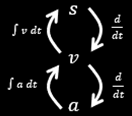 Remember the variable Acceleration diagramHelpful hintsMoments at an angle – resolve horizontally and vertically and take moments about the awkward point – this should give you enough information to solve the problem.Remember the variable Acceleration diagramKey Words: Variable accelerationInitial conditionBoundary conditionUniformIntegration by substitutionIntegration by partsTrapezium ruleWhat opportunities are there for wider study? Try aspiring to be an astronaut: https://amsp.org.uk/resource/geometry-and-equations-of-motionWhat opportunities are there for wider study? Try aspiring to be an astronaut: https://amsp.org.uk/resource/geometry-and-equations-of-motionKey Words: Variable accelerationInitial conditionBoundary conditionUniformIntegration by substitutionIntegration by partsTrapezium ruleHow will I be assessed?  Topic test 8 (Applied Chapters 4 and 8) Topic test 9 (Pure Chapter 10 and 11) MocksHow will I be assessed?  Topic test 8 (Applied Chapters 4 and 8) Topic test 9 (Pure Chapter 10 and 11) MocksKey Words: Variable accelerationInitial conditionBoundary conditionUniformIntegration by substitutionIntegration by partsTrapezium rule